Тема: Я- патриот своей страны
Цель: формирование Казахстанского патриотизма у учащихся
Задачи: 
- воспитание патриотизма и активной гражданской позиции в условиях реализации общенациональной идеи путем изучения истории страны, родного края;
– воспитание чувства любви и гордости за свою страну;
– воспитание чувства любви и уважения к казахскому языку, обычаям, традициям казахского народа, других этносов и этнических групп Казахстана; 
– духовно-нравственное воспитание детей ;
– развитие интеллектуальных способностей
Описание работы: данный классный час проводится 1 сентября. Это мероприятие направлено на формирование казахстанского патриотизма. Оно расширяет представление ребят об истории Казахстана. Используется прием критического мышления. 
Формы работы – общеклассная, групповая, индивидуальная.Организационный момент
1Звучит гимн Республики Казахстан
Здравствуйте, ребята. Я очень рада увидеть вас всех в нашем классе отдохнувшими и повзрослевшими. Желаю успехов в новом учебном году, здоровья вам и вашим близким, мирного неба в нашем государстве., я приглашаю вас на наш первый урок в этом учебном году.
А какими вы должны быть на уроке? (внимательными, находчивыми, активными, ...)
Я думаю, что все вы будете внимательны и активны, а главное — покажите, что знаете и как умеете работать.
А сейчас нам необходимо разделиться на 3 команды и приготовиться к работе (по цвету осенних листочков).Сегодня мы проведём с вами классный час. Как вы думаете, каково название классного часа?«Я-патриот». Какие ассоциации у вас возникают, когда вы слышите слово патриот. Можете ли вы объяснить значение данного слова? Если мы не можем объяснить лексическое значение слова, куда надо обратиться? К толковому словарю. 
3. Беседа по теме
а)Работа по словарю.Владимир Даль утверждает, что ПАТРИОТ - тот, кто любит свое отечество, предан своему народу, готов на жертвы и подвиги во имя интересов своей Родины.«Быть патриотом своей Родины –это носить Казахстан в своем сердце!»Н Назарбаевб) Кластер: Определим черты, которые свойственны патриоту. (Рисуем человека, наклеиваем черты. Обосновываем выбор. У каждой группы на парте конверт с карточками – находят, читают, наклеивают и доказывают) 
1 конверт
Готов встать на защиту Родины. 
Хорошо учится. 
Не любит работать.
Занимается спортом. 
Любит животных. Не слушается своих родителей.
Любит то место, где родился и вырос. 
2 конверт
Любит и не забывает свою мать, свой дом 
Не хочет учиться.
С гордостью осознаёт, что нет на Земле страны лучше нашей. 
Не только любит, но и охраняет природу.
Не уступает место старшим в автобусе. 
Знает государственную символику 
Украшает Родину своим трудом 
Дополнительный материал:
Герб Казахстана имеет форму круга. Центральным элементом является шанырак, который олицетворяет собой очаг, является символом— семьи. Шанырак с входящими в него лучами олицетворяет объединение многих народов. Важная часть герба — два мифологических коня, т.к. вся жизнь кочевников связана с конем. Кони как бы оберегают шанырак с двух сторон. Пятиконечная звезда использована как символ счастья, мира, знака вечности. Колосья обозначают богатство Родины. 
Флаг Республики Казахстан голубого цвета, что символизирует единение и безоблачное небо, мир и благополучие. Золотое солнце с лучами —символизирует богатство и покой, лучи- дружбу всех народов, проживающих в стране. Парящий степной орел символизирует щедрость и зоркость, высоту помыслов.
Государственный Гимн Республики Казахстан это торжественное произведение. В жизни любого государства гимн играет большую роль. Он сплачивает граждан страны. Им открываются официальные встречи руководителей государств. Гимн исполняют на торжественных праздниках, военных парадах, спортивных соревнованиях. Слушают Гимн стоя, показывая уважение к главной песне своей страны.
3 конверт
Знает свой государственный язык 
Разоряет птичьи гнёзда.
Знает историю своей страны, гордится своими предками. 
Готов встать на защиту Родины 
Бросает мусор. 
Хорошо читает, пишет стихи 
Хороший друг. 
Хорошо, молодцы, ребята!
-А вы себя можете назвать патриотами? Похожи ли вы на этих человечков? 
Ребята, я хочу, что бы вы выросли настоящими патриотами своего отечества. А для этого нужно любить и уважать свою Родину. Родина – это самое важное, самое дорогое и всеми любимое слово. У каждого человека есть своя Родина. Под этим словом мы понимаем нашу школу, свою семью, свой прекрасный город, всю нашу огромную Республику Казахстан. 
Родина – это отец твой и мать, 
Родина – друг и ровесник под стать, 
Родина – это твой край и столица, 
Родина – это аул и станица.Предлагаю сыграть в игру «Лингвист». Правило: на каждую букву данного слова подобрать прилагательное к слову патриот. Каждой группе дается карточка.П-преданный, правдивый, первыйА-активный, аккуратныйТ-толерантныйР-работящий, радостныйИ-искренний, интересныйО-ответственный, открытый, отзывчивыйТ-трудолюбивый
И вы можете вырасти настоящими патриотами своего отечества. Любить и уважать свою Отчизну. Какими словами можно заменить слово ОТЧИЗНА? Родина – это самое важное, самое дорогое и всеми любимое слово. У каждого человека есть своя Родина. Под этим словом мы понимаем нашу школу, свою семью, свой прекрасный город, всю нашу огромную Республику Казахстан. 
Родина – это отец твой и мать, 
Родина – друг и ровесник подстать, 
Родина – это твой край и столица, 
Родина – это аул и станица. Существует прекрасная легенда о создании Казахстана.
Она гласит: «В дни сотворения мира Бог создал небо и землю, моря и океаны, все страны и материки, а про Казахстан забыл. Вспомнил в последнюю минуту, а материала нет. Он от разных мест отхватил по кусочку – краешек Америки, кромку Италии, отрезок пустыни Африки, полоску Кавказа, сложил и прилепил туда, где положено быть Казахстану». 
Не поверить в эту легенду невозможно, потому что на нашей удивительной земле можно найти всё: и вечно голые, будто проклятые небом пространства безводного солончака и живописнейший контраст гор, и голубизну неба, сливающуюся с безбрежной гладью моря, и великолепные животворенные леса. 
Обведите границу Казахстана красным карандашом и познакомьтесь с пограничными государствами. Каким словом можно назвать всех граждан нашего государства? Казахстанцы. Когда человек становится гражданином? В какой книге об этом можно узнать?
Конституция — это основной закон нашего государства, который имеет высшую юридическую силу, прямое действие и применяется на всей территории государства.Слово «конституция» означает «установление», «устройство». Конституция – это свод Законов, по которым живут все граждане Республики Казахстан. Каждый человек должен уважать законы своей страны и не нарушать их. Уважать Президента РК, уважительно относиться к Государственной Символике РК (гербу, флагу, гимну), испытывать чувства гордости за свою страну. Изучать и знать государственный язык – казахский, владеть русским и английскими языками. Быть настоящим патриотом своей страны. Любить и уважать свой край, свою Родину.
В Конституции РК записано очень много законов, есть в Конституции и такие законы, которые касаются вас, школьников.
Статья 30, п.1.
«Гражданам гарантируется бесплатное среднее образование в государственных заведениях. Среднее образование обязательное».

Но наряду с правами вы должны выполнять обязанности. Т.е. вы должны ходить в школу, хорошо учиться, быть достойными гражданами Республика Казахстан. Потому, что вы являетесь будущим нашей страны и вам строить будущее нашей страны. -Какое, на данном этапе вашей жизни, для вас самое главное право и ваша главная обязанность?Право учиться в школе и получать образование — это Важное право, которое записано в Конвенции о правах ребенка и в Конституции Республики Казахстан.-Ты имеешь право учиться в школе, получать бесплатное образование. А какие обязанности вытекают из этого права?Каждый гражданин Республики Казахстан обязан получить среднее образование.А знаешь ли ты, что в мире есть много твоих сверстников, которые не имеют возможности посещать школу и даже не умеют читать и писать.Все мы и каждый из нас в отдельности — частички огромной страны — Республики Казахстан. Мы — граждане своей страны. Гражданство дает не только чувство принадлежности к своей стране, но и большие права и обязанности.— Каждый ребенок имеет право на жизнь, на жизнь в семье со своими родителями, на получение образования, на отдых, на свободу слова и веры, на охрану здоровья и бесплатную медицинскую помощь, на собственное мнение. Каждый человек с момента рождения становится гражданином своей страны. Но, мало родиться гражданином, им надо еще стать.
У нас в Казахстане живут люди многих национальностей. Все говорят на разных языках. Но государственным языком является казахский. Играем в игру «Тілашар». Вам необходимо перевести эти слова на казахский язык.
Родина-отан, 
язык-тіл, 
народ-халық, ел, 
государство- мемлекет, 
семья – отбасы, 
дружба – татулық, 
родная земля – туған жер.
Вы прекрасно справились с этим задание. А какое же задание будет следующее. Разгадай анаграммы. 
ГФАЛ-флаг,  известный дизайнер и художник, заслуженный деятель искусств Казахстана, Шакен Ниязбеков.
БЕРГ-герб,  архитекторы Жандарбек Малибеков и Шот-Аман Уалиханов
НИМГ-гимн,  Шамши Калдаякова на слова Жумекена Нажимеденова (1956), Нурсултана Назарбаева (2005).
ЛОСЦИТА-столица. 
Герб и флаг наш гордый 
Народу, государству дан. 
Пусть же всегда хранит свободу 
Наш суверенный Казахстан! 4. Физкультминутка
-Если вы с радостью идете в школу, поднимите правую руку. 
- Если вы считаете, что должны изучать историю и культуру своей страны , сделайте шаг вперед. 
- Если вы считаете, что мы должны уважать права людей, независимо от их национальной и социальной принадлежности, сделайте шаг назад. 
- Если вас волнует судьба нашей страны, хлопните в ладоши. 
- Если вы верите, что будущее страны зависит от вас, возьмитесь за руки.
- Если вы считаете себя патриотами, поднимите обе руки вверх.
- Если вы считаете, что нужно изучать и соблюдать законы своей страны , сядьте тихо за парту.Игра "Знаток Казахстана"
Внимание вопрос: 
1.Какой праздник в Казахстане отмечают 6 июля ?(День рождения президента и День Столицы) 
2. Какой язык в Казахстане является государственным (Казахский) 
3. Какой язык в Казахстане называют языком межнационального общения (Русский) 
4. Птица, изображенная на флаге Республики Казахстан. Символизирует свободу и независимость.(орёл)
5. Наш президент Н.А. Назарбаев поставил перед нами задачу говорить на 3-х языках, На каких? (Казахский, русский, английский.) 
6. Торжественная песня, символ государственного суверенитета. Исполняется в школах на линейках, на разных собраниях.(гимн)
7. Священная книга у мусульман (Коран) 
8. Сколько лет Независимости РК?(26 лет).3. РефлексияКазахстанцам есть чем гордиться. Во-первых, Казахстан - это земля, с которой человек шагнул в космос. Во-вторых, Казахстан — первая страна в мире, добровольно отказавшаяся от ядерного оружия. В-третьих, Казахстан — это первая в мире страна, организовавшая Съезд лидеров мировых религий. В-четвёртых, Казахстан – страна, где прошёл Саммит ОБСЕ (Организации по безопасности и сотрудничеству в Европе). И таких примеров — тысячи! Республика стремительно растет, она независима и уважаема другими государствами. Мы открыто смотрим в будущее! И в наших силах помочь молодому поколению научиться любить свою страну и гордиться ей!«Свободный микрофон»а/Моя Родина – это…б/ Я благодарен(а) своей стране за то, что…в/ Мне хотелось бы, чтобы моя Родина была самой… (5-10 прилагательных).г/ Когда вырасту, я …Продолжи фразу. 
Я присутствовала на классном часе, который называется… 
Больше всего запомнилось… 
Мое эмоциональное состояние …
Этот классный час учит меня ...Патриот - тот, кто любит свое отечество, предан своему народу, готов на жертвы и подвиги во имя интересов своей Родины.«Быть патриотом своей Родины –это носить Казахстан в своем сердце!»Н. Назарбаев
П -_________________________________________ ОтчизнаА-_________________________________________Т-__________________________________________Р-__________________________________________И-__________________________________________О-__________________________________________Т-__________________________________________«Свободный микрофон»а/Наша  Родина – это……………………………………………………………………………………………………………………………………………………………………………………………………………………………………………………………………………………б/ Мы  благодарены своей стране за то, что…………………………………………………………………………………………………………………………………………………………………………………………………………………………………………………..в/ Нам хотелось бы, чтобы моя Родина была самой…………………………………………………………………………………………………………………………………………………………………………………………………………………………………………………………………………………………………………………………….. (5-10 прилагательных).г/ Когда  мы  вырастим , мы …………………………………………………………………………………………………………………………………………………………………………………………………………………………………………………………………………………………………………………………………………………………………………….....1 конверт
Готов встать на защиту Родины. 
Хорошо учится. 
Не любит работать.
Занимается спортом. 
Любит животных. Не слушается своих родителей.
Любит то место, где родился и вырос. 
2 конверт
Любит и не забывает свою мать, свой дом 
Не хочет учиться.
С гордостью осознаёт, что нет на Земле страны лучше нашей. 
Не только любит, но и охраняет природу.
Не уступает место старшим в автобусе. 
Знает государственную символику 
Украшает Родину своим трудом 
3 конверт
Знает свой государственный язык 
Разоряет птичьи гнёзда.
Знает историю своей страны, гордится своими предками. 
Готов встать на защиту Родины 
Бросает мусор. 
Хорошо читает, пишет стихи 
Хороший друг. 
Продолжи фразу. 
Я присутствовала на классном часе, который называется…………………………….. …
Больше всего запомнилось………………………………………………………………….………………………………………………………………………………………………… 
Мое эмоциональное состояние ……………………………………………………………..…………...................................................................................................................................
Этот классный час учит меня ................................................................................................……………………………………………………………………………………………………………………………………………………………………………………………………Продолжи фразу. 
Я присутствовала на классном часе, который называется…………………………….. …
Больше всего запомнилось………………………………………………………………….………………………………………………………………………………………………… 
Мое эмоциональное состояние ……………………………………………………………..…………...................................................................................................................................
Этот классный час учит меня ................................................................................................……………………………………………………………………………………………………………………………………………………………………………………………………Продолжи фразу. 
Я присутствовала на классном часе, который называется…………………………….. …
Больше всего запомнилось………………………………………………………………….………………………………………………………………………………………………… 
Мое эмоциональное состояние ……………………………………………………………..…………...................................................................................................................................
Этот классный час учит меня ................................................................................................……………………………………………………………………………………………………………………………………………………………………………………………………Продолжи фразу. 
Я присутствовала на классном часе, который называется…………………………….. …
Больше всего запомнилось………………………………………………………………….………………………………………………………………………………………………… 
Мое эмоциональное состояние ……………………………………………………………..…………...................................................................................................................................
Этот классный час учит меня ................................................................................................……………………………………………………………………………………………………………………………………………………………………………………………………Продолжи фразу. 
Я присутствовала на классном часе, который называется…………………………….. …
Больше всего запомнилось………………………………………………………………….………………………………………………………………………………………………… 
Мое эмоциональное состояние ……………………………………………………………..…………...................................................................................................................................
Этот классный час учит меня ................................................................................................……………………………………………………………………………………………………………………………………………………………………………………………………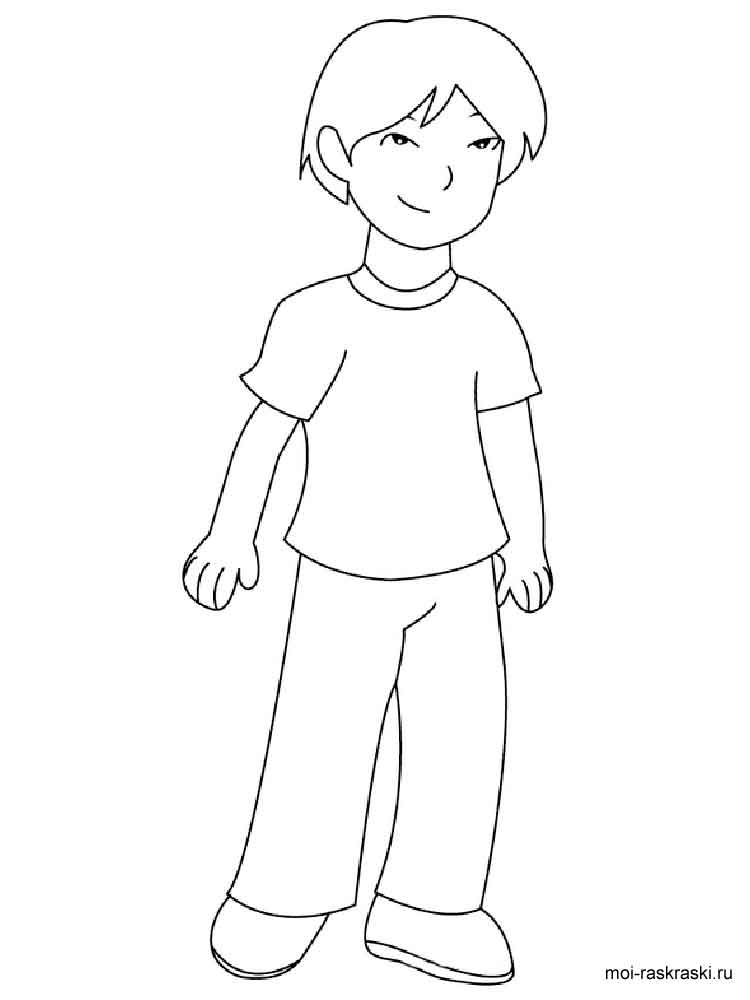 